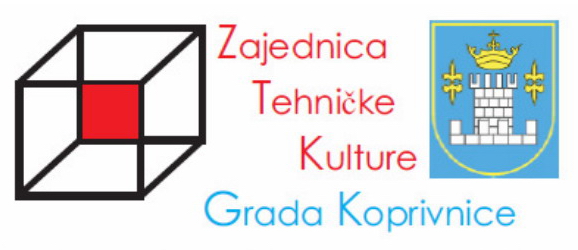 O P I S N I    I Z V J E Š T A JOpći podaci o korisniku prijaveDatum:				                                                                                                          Potpis ovlaštene osobe za zastupanjePODACI O PRIJAVIPODACI O PRIJAVIPuni naziv udruge (prijavitelja):Klasa ugovora (prepisati iz ugovora)Naziv odobrenog programa/projekta:Osoba ovlaštena za zastupanjeVoditelj/voditeljica programa/projektaMjesto provedbe programa/projektaOdobreni iznos bespovratnih sredstava: knUtrošena sredstva do datuma završetka izvještajnog razdoblja: knKONTAKTNI PODACI KORISNIKA PRIJAVEKONTAKTNI PODACI KORISNIKA PRIJAVEAdresa udruge:Odgovorna osoba za kontakt: Telefon i mobitel odgovorne osobe za kontakt:E –mail adresa odgovorne osobe za kontakt:1. Opišite koji su ciljevi programa/projekta ostvareni 2. Navedite aktivnosti koje su ostvarene, opis aktivnosti, vremensko razdoblje u kojima su provedene, te koji su rezultati postignuti:3. Korisnici obuhvaćeni programom/projektom (spol, dob, mjesto odakle su korisnici, njihove potrebe i druge eventualne posebnosti) i broj korisnika obuhvaćenih programom/projektom? 4. Koje utjecaje je program/projekt imao na korisnike?5. Koje su konkretne promjene nastale (u zajednici, u kvaliteti života korisnika i sl.) kao rezultat aktivnosti programa/projekta?6.  Navedite broj zaposlenih i broj volontera uključenih u provedbu programa/ projekta. 8. Navedite glavne napomene vezano uz financijski izvještaj i eventualno odstupanje od planiranog proračuna programa/projekta.  9. Istaknite posebne uspjehe i moguće dodatne vrijednosti vezane uz dosadašnju provedbu programa/projekta.10. Popis priloga uz opisni izvještaj (zapisnici, fotografije, članci iz medija, i sl.)